О ликвидации Муниципального казённого дошкольного образовательного учреждения Новолялинского городского округа «Детский сад № 9 «Искорка»          В соответствии с Гражданским кодексом Российской Федерации, Федеральным законом Российской Федерации от 12.01.1996 № 7-ФЗ «О некоммерческих организациях»,  решением Думы Новолялинского городского округа от 23.12.2010  № 329 «Об утверждении порядка создания, реорганизации, изменения типа и ликвидации муниципальных учреждений Новолялинского городского округа, а также утверждения уставов муниципальных учреждений Новолялинского городского округа и внесения в них изменений», руководствуясь Положением об Управлении образованием Новолялинского городского округа, ПОСТАНОВЛЯЮ:1. Ликвидировать Муниципальное казённое дошкольное образовательное учреждение Новолялинского городского округа «Детский сад № 9 «Искорка», в отношении которого функции и полномочия осуществляет Управление образованием Новолялинского городского округа.2. Ответственным за осуществление ликвидационных процедур в отношении Муниципального казённого дошкольного образовательного учреждения Новолялинского городского округа «Детский сад № 9 «Искорка» является Управление образованием Новолялинского городского округа.3. Финансирование расходов, связанных с проведением ликвидации Муниципального казённого дошкольного образовательного учреждения Новолялинского городского округа «Детский сад № 9 «Искорка», осуществлять за счет и в пределах бюджетных ассигнований, утвержденных Управлению образованием Новолялинского городского округа.4. Установить, что ликвидация Муниципального казённого дошкольного образовательного учреждения Новолялинского городского округа «Детский сад № 9 «Искорка» осуществляется без перехода в порядке универсального правопреемства его прав и обязанностей к другим лицам.  5. Установить принимающим учреждением Муниципальное казённое дошкольное образовательное учреждение Новолялинского городского округа «Детский сад № 10 «Снежок», в которое будут переводиться воспитанники Муниципального казённого дошкольного образовательного учреждения Новолялинского городского округа «Детский сад № 9 «Искорка» на основании письменных согласий их родителей (законных представителей) на перевод.         6. Настоящее постановление вступает в силу с момента его подписания.         7. Опубликовать настоящее постановление в «Муниципальном вестнике Новолялинского городского округа», разместить на официальном сайте администрации Новолялинского городского округа www.ngo.midural.ru и на официальном сайте Управления образованием Новолялинского городского округа www.uongo.uсoz.ru.         8. Контроль исполнения настоящего постановления оставляю за собой. Начальник                                                                                                  Л.П. Морозова                               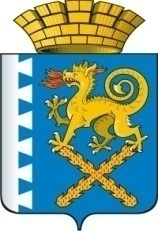 Управление образованием Новолялинского городского округаПОСТАНОВЛЕНИЕ от 24.09.2018 года                                                                                                                           № 28                             г. Новая Ляля